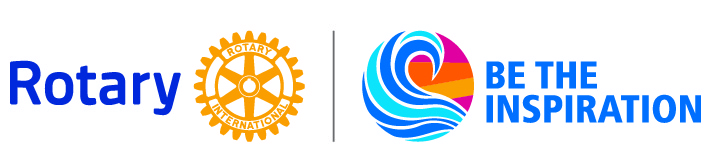 Coonabarabran Rotary BulletinMon 3 December 2018Next meeting Monday 17 December will be our Christmas meeting when we will just share fellowship and relax after a pretty hectic six months. However, this weekend will be busy: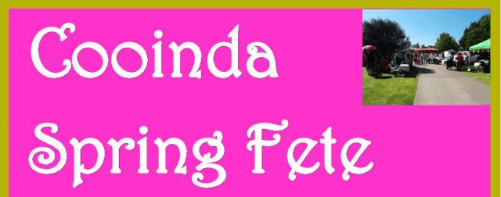 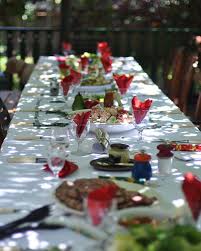 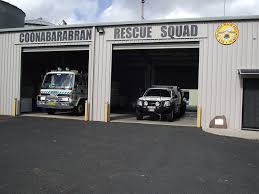 CalendarFri 14 Dec  -    	‘Tree of Joy’ project with Belrose Rotary Club (Fred Clancy)Mon 17 Dec  -		Christmas meetingSat 22 Dec  -   	Carols evening  -  BBQ requestMon 24 Dec  -  	Christmas Eve  -  No meetingMon 31 Dec  -  	New Years Eve  -  No meetingDates for NYSF meals in January TBD  -  possibly Tues 1st, Sat 12th, Mon 14th, and Sat 26th (although this is Aust Day!!)Mon 7 Jan  -  		First meeting for 2019Mon 21 Jan  -  	Club Assembly  -  vote re club meetings (every week or 1st, 3rd, 5th weeks)Last meetingThe AGM saw those who are on the board and directors give reports on the 6 months to date. Much has been achieved.However, the election of office bearers for 2019-20 (apart from Treasurer  -  John Sawyer)  -  and a President for 2020-21 were unsuccessful. Election for these positions must be completed in the coming days. If not completed by the end of the month, we will be obliged to hand in our charter and close the club.Above are the known catering numbers for the Christmas party on Saturday 8th and the visit to the VA on Monday 10th.Could you please let me know if there are any changes or additions to the above?Phone or text 0429 684 282.The Weekly Bulletin of the Rotary Club of Coonabarabran Inc.  Club No 17922President:  Jo Wilkin   Secretary: Bob Guichelaar Treasurer: John Sawyer. Charter 13 May 1949District Governor: Lorraine Coffey     Assistant Governor: Aileen BellNumbers for Saturday & Monday for CateringNumbers for Saturday & Monday for CateringNumbers for Saturday & Monday for CateringNumbers for Saturday & Monday for CateringNumbers for Saturday & Monday for CateringNumbers for Saturday & Monday for CateringNumbers for Saturday & Monday for CateringNumbers for Saturday & Monday for CateringNumbers for Saturday & Monday for CateringXmaspartySatVRAMonXmaspartySatVRAMonXmaspartySatVRAMonKevin BBob G21Robert N00Aileen B11Margaret Jim P21Ian B11Bill KRobyn PPeterStephen LHugh R22Robert C22David MJohn S02Laurie1Ian McLRoland SRobert DArnold Simon TMichael D21Procter21Mal UErin D01Paul MColin W2Wilkins22